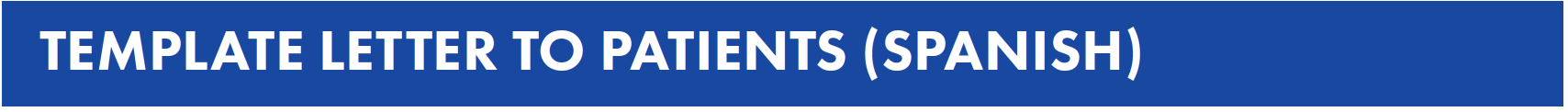 Customize this letter to send to families encouraging them to come into the office for influenza vaccinations.Estimados padres, Durante la pandemia de COVID-19, es más importante que nunca mantener a su hijo(a) protegido contra la influenza (gripe o “flu”). La influenza y el COVID-19 son muy similares y si se enferma, esto puede significar tener que hacerse la prueba para ambos, visitar al doctor más a menudo o peor. Contraer la influenza también puede debilitar el sistema inmunológico, lo que pone a su hijo(a) en riesgo de contraer otras enfermedades, incluyendo el COVID-19.Anticipamos que más escuelas continuaran la instrucción en persona en el futuro cercano, y quiero asegurarme de que su hijo(a) esté protegido(a) lo antes posible. Recuerde, incluso ir al supermercado, unirse a pequeños grupos de aprendizaje o jugar al aire libre con otras personas representa un riesgo.Evite la prisa y haga una cita para vacunar a su hijo(a) contra la influenza hoy mismo. Le recordamos que estamos tomando pasos adicionales para protegerlo(a) y proteger al personal, incluyendo: [Please omit the ones that do not apply]Usar mascarillas en todo momento.Limpieza profunda de salas de exámenes entre pacientes.Separar las visitas de niños sanos y enfermos.Verificar la temperatura de todos antes de entrar.Poner limites de un padre o cuidador por niño.Pedir a los padres o cuidadores que se registren para la cita desde su automóvil.Responder a sus preguntas por teléfono o computadora antes de la cita, para que podamos reducir su tiempo en la clínica.¡Ofrecemos citas al aire libre en nuestro estacionamiento! Por favor, estacione y llame a nuestra oficina cuando llega. ¡Saldremos a verlos! Consejos para mantener a su hijo(a) seguro(a) durante su visita: ¿Su hijo tiene 2 años de edad o más? Asegúrese que se ponga una mascarilla antes de ingresar a nuestra clínica (no la use si su hijo/a tiene problemas para respirar). Los padres y cuidadores también deben usar una mascarilla.Use desinfectante para manos antes de entrar y después de salir de nuestra clínica. ¡Tenemos desinfectante disponible por la puerta principal!Por favor llámenos cuando llega y espere en su automóvil. Le avisaremos cuando estemos listos para verlos. Por favor llame a nuestro consultorio al (XXX) XXX-XXXX para hacer una cita para la vacuna contra la influenza. Mantenerse al día con los chequeos médicos y las vacunas, especialmente durante COVID-19, es importante para la salud de su hijo. No espere, ¡vacúnelo(a)! Con usted en salud, 
Dr. [your name here]